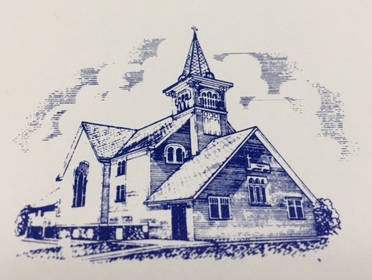 Trinity Evangelical Lutheran Church5315 South 162nd StreetWalton, NE 68461www.trinitywalton.orgThird Sunday after the Epiphany January 21, 2018  TRINITY EVANGELICAL LUTHERAN CHURCH-Missouri Synod – 5315 S. 162nd Street, Walton, Nebraska 68461-9695Rev. Dr. Kevin J Kohnke, Pastor:  Cell: 402-641-6733Office: 402-782-6515Church email for Pastor:  trinitywaltonpastor@gmail.comChurch email for secretary: trinitywaltonsecretary@gmail.comChurch email for treasurer: trinitywaltontreasurer@gmail.comwww.trinitywalton.orgThird Sunday After the Epiphany– January 21, 2018Welcome to Trinity! We are thankful that you have joined us today to worship with us as a congregation that is faithful to Holy Scripture and the Lutheran Confessions.  Our communion statement is on the inside front cover of the Lutheran Service Book hymnal.*************************************************************Sunday:	Sunday School & Adult Bible Class: 9:00 a.m. Elliot Derricks - Lutheran Bible Translators 9:00 a.m.Divine Service: 10:00 a.m.Wednesday:	Grief Group: Grief Recovery 10:00 a.m.		Confirmation Class: 5:00 p.m. to 6:00 p.m.		DEADLINE for February Trinity TrumpeterSaturday:	Adult Instruction: 2:00 p.m. to 4:00 p.m.Next Sunday:	Sunday School & Adult Bible Class: 9:00 a.m., Divine Service: 10:00 a.m.Lunch:  11:15 a.m.Voter’s Meeting follows lunchNext Sunday Hymns and Readings: 819, 842, 620, 953, 754Deut. 18:15-20; 1 Cor. 8:1-13; Mark 1:21-28In our Prayers:  Diane Siefert, Mikey Will great nephew of Shirley Holtzen, Don Broening health issues.The Bulletin today is sponsored by Ginny and Dave Keagy to the Glory of God.  Thank you to Ginny and Dave for their ongoing support of the Bulletins.Pastor Holtzen is the liturgist and preacher today because Pastor Kohnke has no voice! Thank you Pastor Holtzen!!!!!!SECOND SERVICE: Thursday Night Divine Service at 7:00 p.m.will begin on February 1, 2018. Please invite others.It is easy to sponsor the bulletin! Complete the form that is available on the bulletin board in the narthex and put it in the secretary mailbox, cost is $15.00.  THE FORM is now on the church web site.What questions would you ask?  What educational opportunities do we need to offer?  Many Lincoln Child Care centers have waiting lists.  Are you willing to serve on a short-term team to study the possibility of starting a  Child Care center being offered at Trinity? Mission and Ministry:  The Nord, LLC slides are posted on the church website.  Conceal and Carry Class:  Please sign up in the Narthex if you plan to participate in the course. The cost will be between $110 and $120 per person. No payment is due at this time. If you have questions, please speak with Tracy Refior.SMILE! New Directory:  Sign up link is posted at www.TrinityWalton.org under News. Or sign up in person on the following Sundays: January 28, Feb. 4, 11, 18 and Ash Wednesday. Picture taking dates are: Thursday and Friday, March 1 and 2 from 2:00 p.m.-9:00 p.m.; and Saturday, March 3 from 10:00 a.m.-5:00 p.m. Fantastic Discounts!  Every family receives a free directory and an 8x10 family portrait!Membership records are being updated: Please pick up a membership form in the Narthex to complete and return to the church. The new system can hold lots of information and this it is very helpful at the time of a funeral to write a Christian Obituary. Lenten Meals:  Ash Wednesday is February 14th!  Pastor is seeking a person to coordinate the meals.Sunday School: If you miss a Sunday, please ask your teacher for the lesson you missed.  Today’s ServantsOrganist: Kathy May Elders: Hank Oetjen, Tracy RefiorUshers: Delbert Eickoff, Randy SchoederAcolytes:  Kaytlan Rocker, Katheryn StewardAltar Guild: Diane Rink, Erin SinghServants Next SundayElders: Alan Retzlaff, Nathaniel KemperUshers: Ethan Kemper, Ryan Plager Acolytes:  Maggie Broening, Greyson MayAltar Guild: Shirley Retzlaff, Margene MeyerGrowing as God’s People 1/14: 125, Holy Communion: 76Our Gifts to the LordInformation not available.See bulletin on 1-28-18Voter’s Meeting is January 28, 2018 following lunch served by the Ladies Aid.  Free Will Offering is taken to cover expenses.This will also be the day for the New Member Welcome!Order of ServiceDivine Service I   p. 151Opening Hymn	                LSB 915“Today Your Mercy Calls UsConfession & Absolution     p.151Kyrie			        p. 152Gloria In Excelsis	        p. 154Salutation                               p. 156Collect of the Day    	        Pastor Old Testament (bulletin insert)Epistle ReadingAlleluia and Verse                 p. 156 Hymn of the Day               LSB 833“Listen, God Is Calling”Sermon Theme:“"The Urgency of the Present".  Text: Jonah 3:1-5 Nicene Creed		       p. 158Prayer of the Church	       p. 159OfferingOffertory		       p. 159Service of the Sacrament      p. 160Sanctus			       p. 161Words of Institution	       p. 162Communion Hymns:750, 409, 685Agnus Dei		         p.163DistributionNunc Dimittis		        p. 165Post-Communion Collect      p. 166Benediction		        p. 166Closing Hymn		   LSB 829“Christ the Eternal Lord”